                                           Niveles de organización de la materia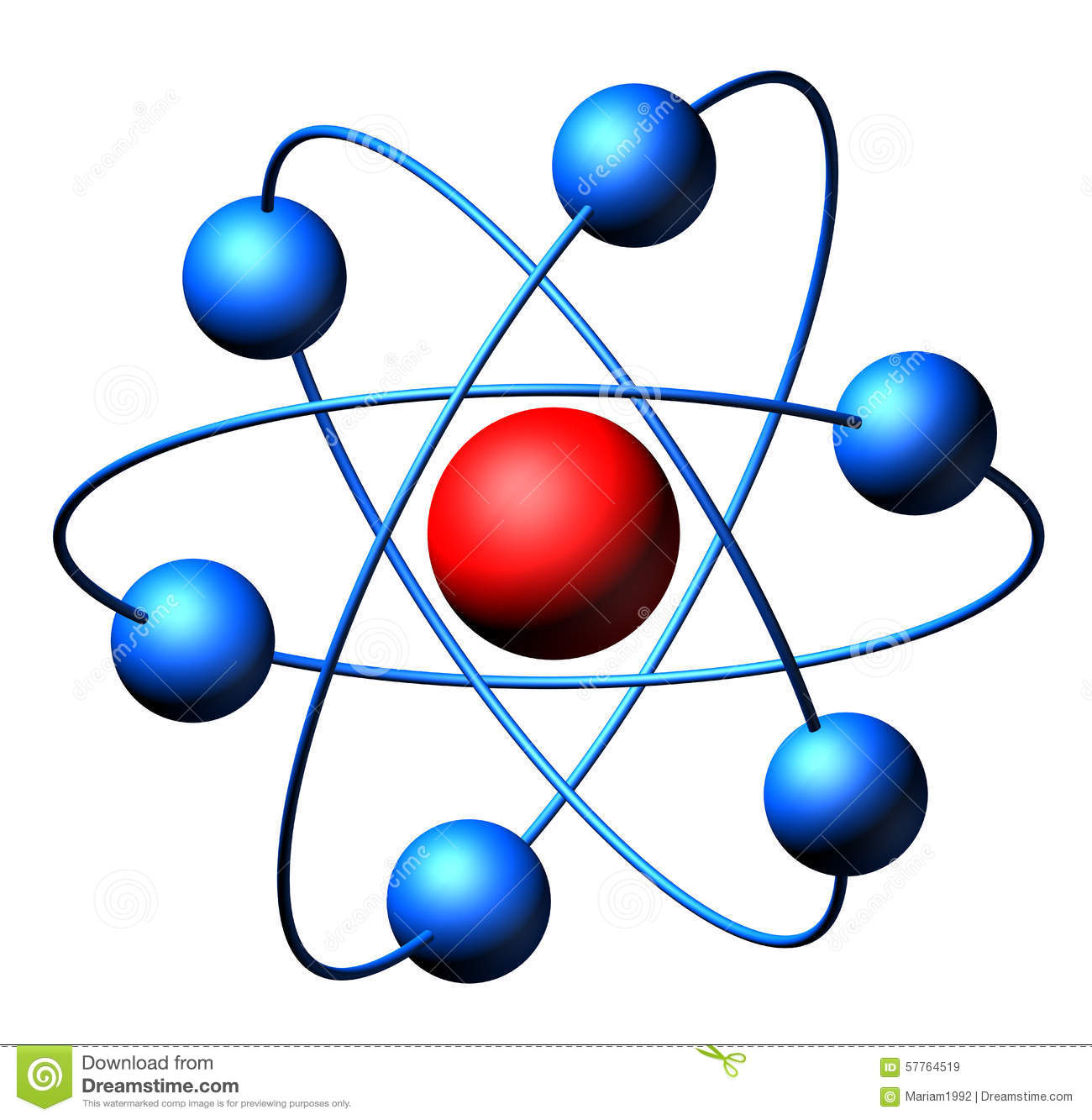 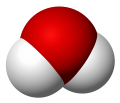 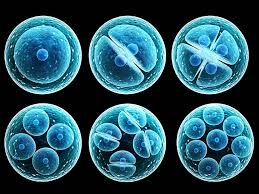 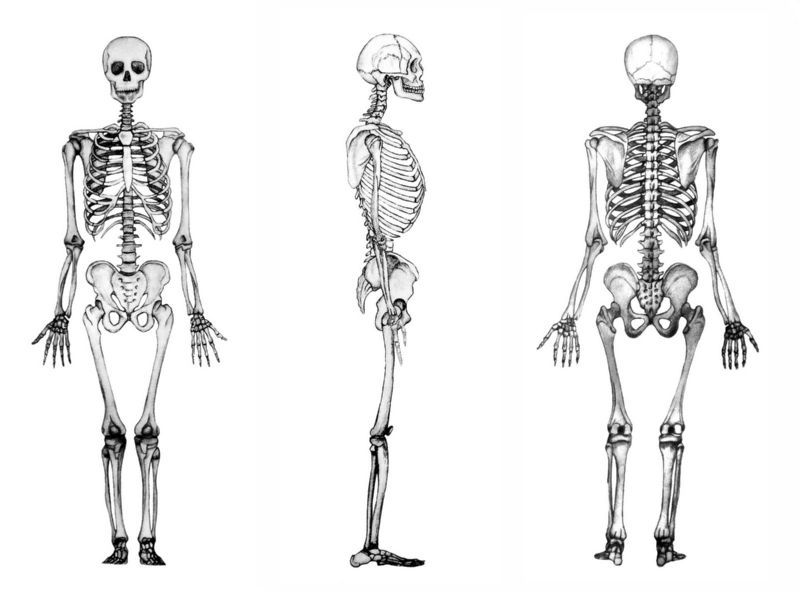 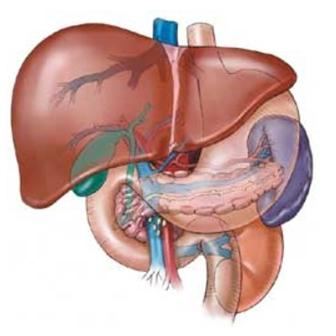 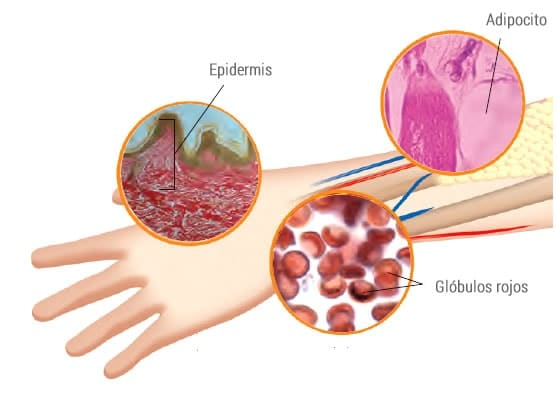 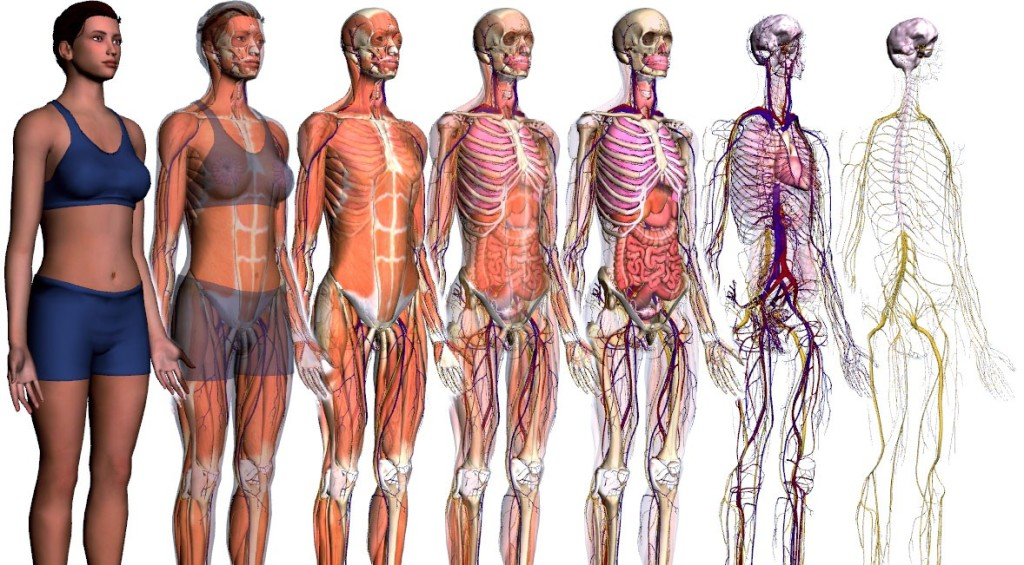 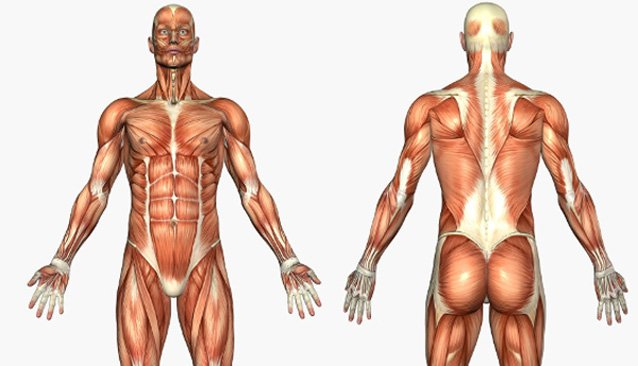 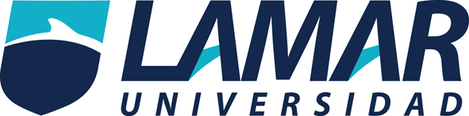 Fatima Avalos Rojas4-BActividad preliminar Daniel RojasBiologia 